Technická specifikaceNázev  akce:      III/24019 - od křižovatky III/24022 směr NeuměřiceMísto realizace: silnice III/24019 průtah obcí Olovnice od křižovatky se silnicí III/24022                            směrem na NeuměřiceStaničení: km 2,327 - 3,433,  délka úseku 1106 m, prům. šířka 6,00 m, plocha 6636 m2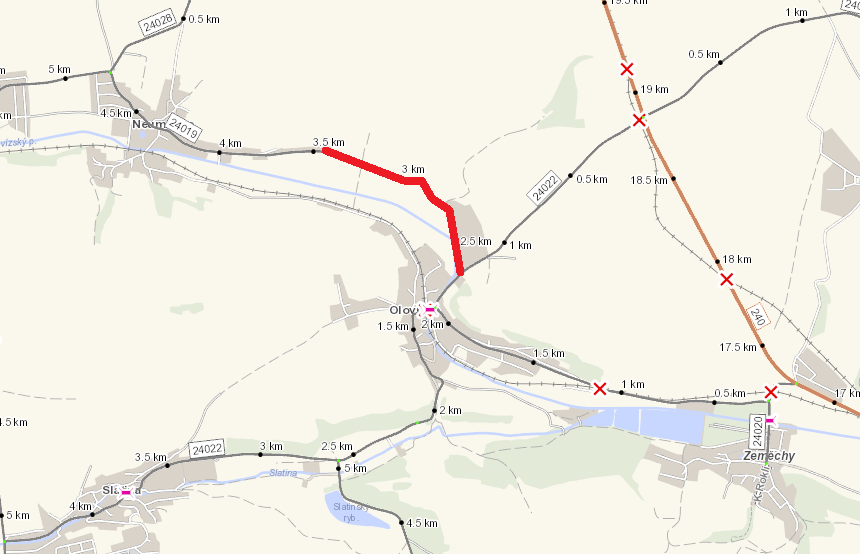 Popis současného stavu:Jedná se o komunikaci III. třídy, průtah v intravilánu obcí Olovnice a  extravilánu směr Neuměřice. Tento úsek dlouhý 1106 m je značně nerovný po častých opravách. Vozovka vykazuje poruchy typické pro staré vyžilé vozovky tj. síťový rozpad, ztráta makro a mikrotextury, výtluky apod. Jedná se o silnici se střední intenzitou automobilové dopravy.Základní popis akce:Zadání  stavebních prací na opravu povrchu komunikace III/24019. Rozsah prací je specifikován v položkovém rozpočtu, který je nedílnou součástí této přílohy. Technologie opravy:Předmětem zakázky je realizace frézování živičných vrstev v tl. 50 mm, které bude provedeno pouze v intravilánu obce, výšková úprava povrchových znaků (šachty, vpusti atd.), vyrovnávka obalenou směsí v celém úseku, obrusná vrstva ACo 11 v tl.  včetně spojovacího postřiku, ošetření spár v místě napojení obrusných vrstev, VDZ, návrh-projednání a realizace DIO. V extravilánu obce je nutné odstranit navýšenou krajnici a zřídit v šíři 0,5 m krajnici novou. Veškeré provedené práce budou dle platných norem ČSN, TP.Termín realizace: r. 2020  –  předpoklad 4 týdnyZáruční doba: 36 měsícůZdroj financování:  SFDI – NZ 2020 / vlastní zdroje(realizace akce bude provedena za předpokladu přidělení finančních prostředků)Platební podmínky (fakturace): po dokončení a předání dílaFaktura bude vystavena po kompletním dokončení stavebních prací, po předání řádně vedených dokladů (stavební deník, zkoušky, atesty, apod.) a to v návaznosti na podpis Předávacího protokolu o převzetí díla.Přílohy: Položkový rozpočet s výkazem výměr                      FOTODOKUMENTACE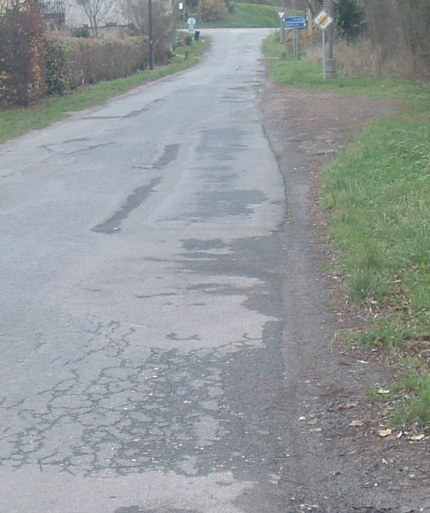 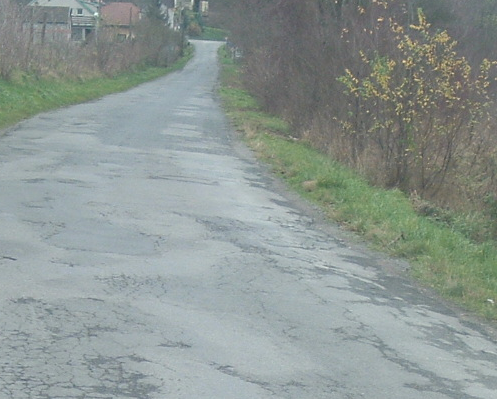 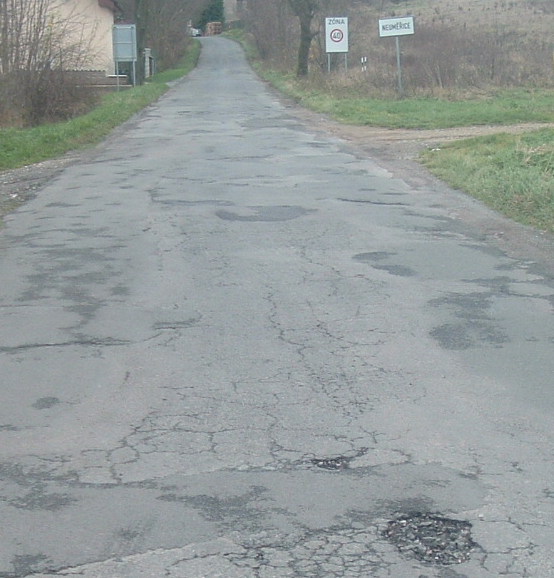 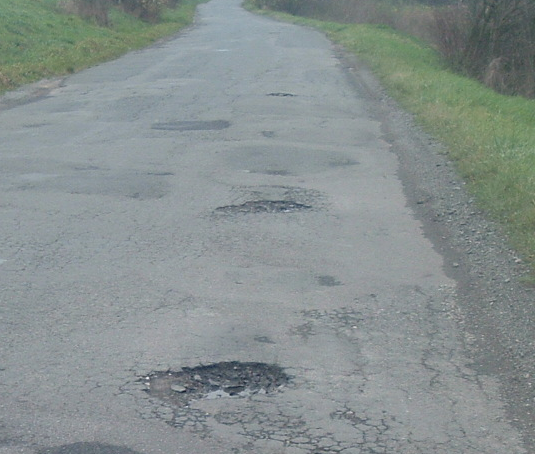 Kontakty :Vladimír Krejča, vedoucí provozu oblasti Mnichovo Hradiště, tel: 602 489 625email: vladimir.krejca@ksus.czMichal Novák, provozní cestmistr, tel: 736623735, email: michal.novak@ksus.czLenka Chmelová, vedoucí TSÚ oblasti Mnichovo Hradiště, tel:736 623 720e-mail: lenka.chmelova@ksus.czKarel Sulek, silniční technik, tel.: 602 739 774, email: karel.sulek@ksus.czTomáš Pecka, silniční technik, tel.: 736 623 713, email: tomas.pecka@ksus.czKrajská správa a údržba silnic Středočeského kraje, příspěvková organizace, Zborovská 11, 150 21 Praha 5Zpracoval:  Michal Novák